Food Science and Technology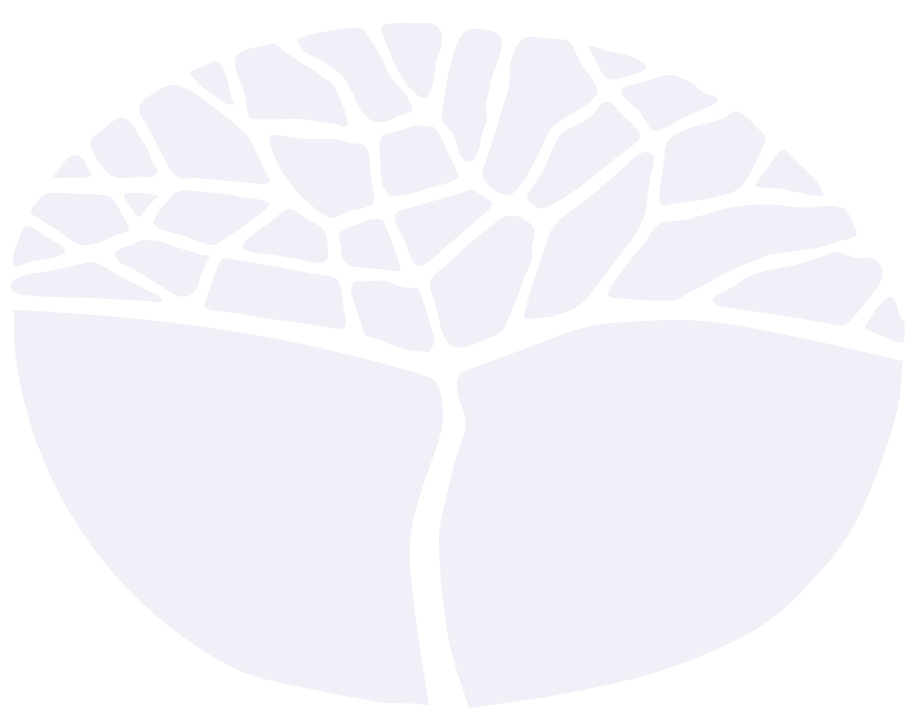 ATAR courseYear 12 syllabusAcknowledgement of CountryKaya. The School Curriculum and Standards Authority (the Authority) acknowledges that our offices are on Whadjuk Noongar boodjar and that we deliver our services on the country of many traditional custodians and language groups throughout Western Australia. The Authority acknowledges the traditional custodians throughout Western Australia and their continuing connection to land, waters and community. We offer our respect to Elders past and present.Important informationThis syllabus is effective from 1 January 2024.Users of this syllabus are responsible for checking its currency.Syllabuses are formally reviewed by the School Curriculum and Standards Authority (the Authority) on a cyclical basis, typically every five years.Copyright© School Curriculum and Standards Authority, 2023This document – apart from any third-party copyright material contained in it – may be freely copied, or communicated on an intranet, for non-commercial purposes in educational institutions, provided that the School Curriculum and Standards Authority (the Authority) is acknowledged as the copyright owner, and that the Authority’s moral rights are not infringed.Copying or communication for any other purpose can be done only within the terms of the Copyright Act 1968 or with prior written permission of the Authority. Copying or communication of any third-party copyright material can be done only within the terms of the Copyright Act 1968 or with permission of the copyright owners.Any content in this document that has been derived from the Australian Curriculum may be used under the terms of the Creative Commons Attribution 4.0 International licence.ContentRationale	1Course outcomes	2Organisation	3Structure of the syllabus	3Organisation of content	4Representation of the general capabilities	5Representation of the cross-curriculum priorities	7Unit 3 – Food diversity and equity	8Unit description	8Unit content	8Unit 4 – The future of food	13Unit description	13Unit content	13School-based assessment	16Grading	17ATAR course examination	18Examination design brief – Year 12	19Appendix 1 – Grade descriptions Year 12	20RationaleFood impacts every aspect of daily life and is essential for maintaining overall health and wellbeing. The application of science and technology plays an important role in understanding how the properties of food are used to meet the needs of consumers and producers. Food laws and regulations govern the production, supply and distribution of safe foods. Students develop food-related understandings and attitudes that enhance their problem-solving abilities and decision-making skills.In the Food Science and Technology ATAR course, students explore innovations in science and technology and changing consumer demands. New and emerging foods have encouraged the design, development and marketing of a range of products, services and systems. Students investigate food issues and advertising strategies used to promote food products. They examine influences on the supply of food for the world’s population and explore issues associated with food security, equity and sustainability.This course enables students to develop their interests and skills through the design, production and management of food-related tasks. They develop knowledge of the sensory, physical, chemical and functional properties of food and apply these in practical situations.Food and allied health sectors represent a robust and expanding area of the Australian and global employment markets. The Food Science and Technology ATAR course enables students to connect with further education and training, university and employment pathways and enhances employability and career opportunities in areas that include nutrition, health, food and beverage manufacturing, food processing, community services, hospitality, and retail.Course outcomesThe Food Science and Technology ATAR course is designed to facilitate achievement of the following outcomes.Outcome 1 – Understanding foodStudents understand foods are used and processed to meet identified needs.In achieving this outcome, students:understand the properties of foods and related equipment used to meet needsunderstand foods are used to meet the body’s needsunderstand the nature and operation of food-related systems.Outcome 2 – Developing food opportunitiesStudents apply the technology process to develop food-related products, services or systems.In achieving this outcome, students:investigate issues, values, needs and opportunitiesdevise and generate ideas and prepare production proposalsorganise, implement and manage production processes in food-related environmentsproduce food products, services or systemsevaluate plans, results and actions.Outcome 3 – Working in food environmentsStudents apply skills and operational procedures to work in productive food-related environments.In achieving this outcome, students:apply self-management and communication skills in food-related environmentsapply organisational skills when undertaking food-related challenges and activitiesapply operational procedures and practical skills to safely meet defined standards.Outcome 4 – Understanding food in societyStudents understand food products, systems and innovations in relation to current and future development.In achieving this outcome, students:understand that beliefs and values of consumers and producers impact on food-related technologiesunderstand that resource management decisions affect developments in food-related industriesunderstand the importance of safe, sustainable practices when developing and using food-related technologies.OrganisationThis course is organised into a Year 11 syllabus and a Year 12 syllabus. The cognitive complexity of the syllabus content increases from Year 11 to Year 12.Structure of the syllabusThe Year 12 syllabus is divided into two units which are delivered as a pair. The notional time for the pair of units is 110 class contact hours.Unit 3 – Food diversity and equityThis unit focuses on the relationships between food science and technology, food consumption patterns and issues of food diversity and equity in Australian society. Students investigate biotechnology and the process of genetic modification and determine the benefits and risks involved. They analyse factors that influence food selection, including advertising and marketing practices. Influences on the development and production of functional foods, food products, services and systems are examined.Students investigate the principles of the Hazard Analysis Critical Control Point (HACCP) system to manage food safety, and the associated laws and regulatory codes to ensure food for sale is safe and suitable for human consumption. Using the technology process, students trial and adapt recipes and processing techniques to devise and produce food products that demonstrate functional properties of food. Students evaluate and analyse processes and results, justifying choices and drawing conclusions. They make recommendations to adjust and improve processing techniques.Unit 4 – The future of foodIn this unit, students explore how food production systems can provide a sustainable supply of food for current and future world populations. They examine technologies that create innovative food products and investigate influences on global food supply, unequal distribution of food resources and consequences of global food inequity. Influence of food innovation in the development of food products and the impact of food availability, selection, consumption and the nutritional value of food for specific demographic groups are investigated.Students examine the role and responsibility of organisations that control foods imported into Australia and the advertising and marketing laws related to food and beverages. Using the technology process, students collect, interpret and analyse data to examine practices used to develop new food products. They trial and adapt recipes and processing techniques to develop a food product. Students evaluate, analyse, draw conclusions and make recommendations when assessing the features and suitability of new food products.Each unit includes:a unit description – a short description of the focus of the unitunit content – the content to be taught and learned.Organisation of contentFor each unit, the content is organised into:Nature of foodProcessing foodFood in society.Nature of foodFood as a commodityEnvironmental issues of water, land, chemical and energy use, and waste disposal impact sustainable practices in the production of food commodities. Innovative developments in value-adding, functional food, improved safety procedures and packaging increase the availability of food. Use of biotechnology in food systems has the potential to increase food production and provide a sustainable supply of food for current and future world populations. Genetic modification provides opportunities to improve yield, nutrition and sensory properties, resistance to environmental conditions and lower commodity prices for the consumer.Properties of foodFoods are complex mixtures of substances composed of nutrients and chemical compounds. These mixtures and how they are combined and processed give foods their sensory, physical and chemical properties. The changes that occur during food preparation, processing and storage are described as the functional properties of foods, not all of which are desirable. The functional properties of foods determine the way foods are selected, stored, prepared and presented. Processing techniques, ingredients and additives impact the properties of food and use in developing food products. Various filtration methods, high pressure processing, use of micro-encapsulation, nanotechnology and packaging technologies are applied to create innovative foods and products for consumers.NutritionEnsuring a balanced diet appropriate to individual needs and optimal health requires an understanding of food values, the food source, and the role of specific macronutrients and micronutrients in the body. Nutrition-related health conditions, such as the effect of under-consumption of nutrients on health, including anaemia, osteoporosis, malnutrition and constipation and the over-consumption of nutrients, including obesity, cardiovascular disease and Type 2 diabetes are explored. Food selection models, dietary guidelines and goal setting are used to achieve and evaluate nutritional health.Processing foodFood products and processing systemsThe technology process is used to create food products, services and systems. The process involves investigating, devising, producing and evaluating the functional properties of food to develop a range of food products. Product proposals are used to guide the technology process and analyse the final outcome. Development of new, innovative food products is managed by organising, implementing and adjusting processes in response to constraints, challenges and feedback. A range of methods is used when testing, reporting, evaluating and analysing food products.Food in societyFood issuesBeliefs and values that relate to needs, wants, lifestyles, health and living standards underpin food issues of individuals and communities. Solutions to issues often trigger innovations and trends in foods and related industries. These, however, may have unforeseen ethical, environmental, economic, social and health consequences that in turn create new and different issues. Informed consumers understand concepts, such as planning, pricing, placement, packaging, distribution, sales and advertising when making decisions about product selection.Laws and regulatory codesLegal processes regulate the interaction between consumers and food-related enterprises. Industry and consumer associations work to influence policy, legislation and practices impacting systems that regulate food availability, safety and quality. Food handling and related risk management systems, advertising, labelling, processing and production practices, occupational safety and health requirements are regulated in Australia.Representation of the general capabilitiesThe general capabilities encompass the knowledge, skills, behaviours and dispositions that will assist students to live and work successfully in the twenty-first century. Teachers may find opportunities to incorporate the capabilities into the teaching and learning program for the Food Science and Technology ATAR course. The general capabilities are not assessed unless they are identified within the specified unit content.LiteracyStudents develop literacy capability as they communicate ideas, concepts and detailed proposals for a variety of audiences. They comprehend and compose a range of visual and digital texts, read and interpret detailed written instructions, such as product proposals and recipes for devising, producing and analysing food products and processing systems. They prepare detailed specifications for production, analyse sources of information that influence food choices and the health and wellbeing of individuals, families and communities in an organised, logical and coherent manner. They learn to understand and use language to discuss and communicate information, concepts and ideas related to food, for example, food diversity and security.NumeracyStudents develop and apply numeracy knowledge and skills to gather, analyse, interpret and present information in numerical and graphical form, draw conclusions and make recommendations. They identify patterns and relationships in data and use these to identify trends in consumer choices, food innovation and food production practices. Students use numerical skills to calculate and estimate quantities and costings, and measure and record throughout the process of developing food products and production processes.Information and communication technology capabilityStudents develop information and communication technology (ICT) capability as they learn to use and apply ICT effectively and appropriately to access, create and communicate information and ideas, solve problems and work collaboratively. They develop the knowledge and skills to use digital technologies to locate, organise, analyse, represent and present information to create prototypes, and control and monitor processes. Students develop design ideas, generate production plans and communicate solutions when producing safe, quality food.Critical and creative thinkingStudents develop capability in critical and creative thinking as they learn to generate and evaluate knowledge, clarify concepts and ideas, seek possibilities, consider alternatives and solve problems. They learn how to critically evaluate evidence, explore alternatives and share ideas by engaging in innovative practices in the provision of food products and food services for consumers.Personal and social capabilityStudents develop personal and social capability as they learn to understand themselves and others, manage their relationships, appreciate their own strengths and abilities and develop a range of self-management and interpersonal skills. Students learn to work collaboratively and use management strategies that recognise strengths, promote negotiation, enhance leadership, personal and social resilience and encourage effective relationships within the workspace and in project management roles.Ethical understandingStudents develop ethical understanding as they identify and investigate the nature of ethical concepts, values and principles, and understand how reasoning can assist ethical judgement. They learn the importance of treating others with integrity, compassion and respect, value diversity and reflect on ethical principles of food choices considering animal welfare, fair trade and resource use. Students are encouraged to develop informed values and attitudes.Intercultural understandingStudents develop intercultural understanding as they learn about, and engage with, diverse cultures in ways that recognise commonalities and differences, and cultivate mutual respect, particularly when making food decisions. They develop an understanding of how culture shapes personal and social perspectives, and appreciate differences in beliefs and perspectives that may cause tension between individuals and groups. Students develop strategies to maintain and foster cultural diversity in the preparation, processing, storage, and presentation of food and during food service.Representation of the cross-curriculum prioritiesThe cross-curriculum priorities address contemporary issues which students face in a globalised world. Teachers may find opportunities to incorporate the priorities into the teaching and learning program for the Food Science and Technology ATAR course. The cross-curriculum priorities are not assessed unless they are identified within the specified unit content.Aboriginal and Torres Strait Islander histories and culturesThis course provides an opportunity for students to learn about, and appreciate, Aboriginal and Torres Strait Islander histories and cultures through similarities and differences in food sources, preparation methods and environmental practices. Students may explore a range of practices and strategies used within different communities to manage, maintain and promote healthy lifestyles and wellbeing of all members and ensure the sustainability of food sources from one season to the next.Asia and Australia's engagement with AsiaThis course provides an opportunity to learn about the uniqueness and diversity of social structures and systems, ethnic backgrounds, cultures and food choices in communities within the Asia region. An understanding of Asia underpins the capacity of Australian students to be active and informed citizens, working together to build harmonious local, regional and global communities. Students reflect on traditional, contemporary and emerging technological achievements in the supply, processing and development of varieties of fresh produce and influences on food choices, such as culture, traditions, lifestyle and ethical issues; all of which impact on Asia and Australia’s engagement with Asia.SustainabilityThis course provides an opportunity for students to learn how changes in Australian and global demographics, trends in life expectancy, the diversity and nature of society, technological advances and social, economic and environmental factors are related to sustainable development and supply of safe, fresh food. The sustainability priority provides insights into future generations and promotes sustainable farming and processing practices to meet the needs of the present population without compromising the ability of future generations to meet their food needs. Students evaluate the extent to which the process of supplying food embraces sustainability. They reflect on past and current farming and processing practices and assess new and emerging technologies from a sustainability perspective.Unit 3 – Food diversity and equityUnit descriptionThis unit focuses on the relationships between food science and technology, food consumption patterns and issues of food diversity and equity in Australian society. Students investigate biotechnology and the process of genetic modification and determine the benefits and risks involved. They analyse factors that influence food selection, including marketing practices. Influences on the development and production of functional foods, food products, services or systems are examined.Students investigate the principles of the Hazard Analysis Critical Control Point (HACCP) system to manage food safety and associated laws and regulatory codes to ensure food for sale is safe and suitable for human consumption. Using the technology process, students trial and adapt recipes and processing techniques to devise and produce food products that demonstrate functional properties of food. Students evaluate and analyse processes and results, justifying choices and drawing conclusions. They make recommendations to adjust and improve processing techniques.Unit contentAn understanding of the Year 11 content is assumed knowledge for students in Year 12. It is recommended that students studying Unit 3 and Unit 4 have completed Unit 1 and Unit 2.This unit includes the knowledge, understandings and skills described below. This is the examinable content.Nature of foodFood as a commodityenvironmental issues that impact sustainable production of food commoditieswater useland usechemical useenergy usewaste disposalbiotechnology in food systemsmicroorganismsyeastsgenetic modificationthe process of genetic modification in food productionbenefits of genetic modificationimproved yieldimproved nutritionresistance to environmental conditionsimproved sensory propertieslower commodity prices for the consumerrisks of genetic modificationimpact on healthimpact on environmentantibiotic resistanceProperties of foodthe effect of preservation processes on foodsensory propertiesphysical propertieschemical propertiesthe function of natural food components in food processingprotein – albumin, glutencarbohydrates – starch, sugarlipids – fats, oilsfunctional properties and how they determine the performance of fooddextrinisationcaramelisationcrystallisationemulsificationgelatinisationoxidationdenaturationcoagulationleaveningaerationrancidityNutritionuse of food selection models and the Australian Dietary Guidelines to evaluate the nutritional needs of population groupsanaemiaosteoporosismalnutritionobesitycardiovascular diseasediabetesfood sources and impact of macronutrient and water intake on healthprotein – complete and incompletecarbohydrates – starches, sugars, and fibre or celluloselipids – saturated fats and oils, and unsaturated fats and oilsfood sources and impact of micronutrient intake on healthfat-soluble vitamins – A, D, E and Kwater-soluble vitamins – B2 (riboflavin), B9 (folate), B12 (cobalamin) and C (ascorbic acid)minerals – calcium, iron, sodium and potassiuminfluences on health and wellbeinggenetics – gender, race, family historylifestyle – exercise, smoking, illicit drugsdietthe effect of the consumption of functional foods on healthdigestive systemcardiovascular systemneural developmentskeletal structureblood sugar levels glycaemic indexdiet-related health conditionsfood allergies – nuts, eggs, seafoodfood intolerances – gluten, lactoseProcessing foodFood products and processing systemshow and why food processing techniques are used to control the performance of foodtemperature – heat, coldexposure to airpH leveladdition of chemicals – salt, sugarremoval of moisturemanipulationrecipe adaptationcommoditiesnutritionprocessing techniquesportionspresentation or packagingcostproduct proposalconsumer profileproduct purposeproduct specifications that include at least two functional propertiesthe technology process to produce a food product with at least two functional properties that meet product proposal specificationinvestigatedeviseproduceevaluateanalysis of food productproduct’s compliance with the proposalproduct’s sensory propertieseffectiveness of the processing techniques selectedpurpose of the functional properties selectedanalysis of the marketing mix used to promote a food productproductpriceplacepromotionFood in societyFood issuesfactors that influence food consumption patterns in Australiasocialeconomicenvironmentalethicalpoliticalthe impact of commercially processed food on the consumerfood safetyfood availabilityextend shelf lifeconveniencealter sensory propertieshealthdistribution and storagepriceAustralian Standard metric measurementmathematical concepts – data, graphs, tables, simple ratio, percentagesmarketing mix strategies and the influence on consumersproductpriceplacepromotionconsumer concerns related to food promotionadvertising directed at childrenproduct placement in supermarketsLaws and regulatory codesAustralia New Zealand Food Standards Code for food produced using gene technologyapply the principles of the Hazard Analysis Critical Control Point (HACCP) management system to manage food safetyconduct a hazard analysisidentify critical control pointsestablish critical limits for each critical control pointestablish critical control point monitoring requirementsestablish corrective actionsverify proceduresestablish record keeping proceduresFood Act 2008 (WA) and the role of state and local authorities to ensure food for sale is safe and suitable for human consumptionWork Health and Safety Act 2020 and the consequences of unsafe work environments and practices for employers and employeeseconomicsocialUnit 4 – The future of foodUnit descriptionIn this unit, students explore how food production systems can provide a sustainable supply of food for current and future world populations. They examine technologies that create innovative food products and investigate influences on global food supply, unequal distribution of food resources and consequences of global food inequity. Influence of food innovation in the development of food products and the impact of food availability, selection, consumption and the nutritional value of food for specific demographic groups are investigated.Students examine the role and responsibility of organisations that control foods imported into Australia and the advertising and marketing laws related to food and beverages. Using the technology process, students collect, interpret and analyse data to examine practices used to develop new food products. They trial and adapt recipes and processing techniques to develop a food product. Students evaluate, analyse, draw conclusions and make recommendations when assessing the features and suitability of new food products.Unit contentThis unit builds on the content covered in Unit 3.This unit includes the knowledge, understandings and skills described below. This is the examinable content.Nature of foodFood as a commodityinnovative developments that increase the availability of foodvalue-added foodfunctional foodgenetically modified foodfood safety procedurespackagingProperties of foodfactors that impact on the properties of foodprocessing techniquesequipment and storageenvironmentingredientsadditives – thickeners, anti-caking agents, humectants, colourings and flavourings, preservatives, and artificial sweetenerstechnologies used to develop new food productsultrafiltrationmicro-encapsulationnanotechnologyhigh pressure processingmembrane technologypackaging – modified atmosphere (vacuum, gas, barrier specific), aseptic, active and intelligentNutritionpurpose of the Nutrient Reference Values (NRV) and the Recommended Dietary Intakes (RDI)advantages and disadvantages of the consumption of micronutrient supplementsrole of phytochemicals in promoting healthphytoestrogensantioxidantsprobioticsmodification of food to meet the nutritional needs of individuals with a diet-related health conditionfood allergiesfood intolerancesdigestion of macronutrientsdigestive tractassociated organs of digestionmechanical digestionchemical digestionhealth conditions caused by the inability of the body to digest or absorb or metabolise nutrientsdiabetescoeliaclactose intoleranceProcessing foodFood products and processing systemsproduct development using line extensions, ‘me too’ products and innovative productsadaptations used to produce new productscommoditiesprocessing techniquespresentation or packagingequipment and technologyquantitiesdevise a product proposal for a new food productconsumer profileproduct purposeproduct specificationsthe technology process to produce a new food product that responds to a consumer needinvestigatedeviseproduceevaluateanalysis of food product in relation to product proposalfeatures of the product and its suitability to the consumer groupquantitative method (survey)qualitative method (sensory evaluation)draw conclusionsmake recommendationsFood in societyFood issuesfactors that influence the development of new food productspopulation growthchanging demographicshealthconveniencecosttechnologyinfluences on the global food supplytrade restrictions – embargos, tariffs, subsidiesgovernment policies – free trade agreements, fair tradeownership concentration within the food industry – multi-national companiesnatural disasters and the potential loss of infrastructureland ownershipinfluences on the distribution of global food resourcesproduction of biofuelspopulation growth and population distributionfood production and distributionfood pricesdemand for meat and dairyconsequences of global food inequityunder-nutritionover-nutritionpolitical instabilityfactors affecting the sustainability of food production in Australiafarming practicesclimate changewater availabilityland degradationLaws and regulatory codesAustralia New Zealand Food Standards Code requirement for the use of additives in food and for product recallimplications of the Australian Association of National Advertisers (AANA) Code for Advertising and Marketing Communications to Children, on advertising and marketing food and beverage products in AustraliaSchool-based assessmentThe Western Australian Certificate of Education (WACE) Manual contains essential information on principles, policies and procedures for school-based assessment that needs to be read in conjunction with this syllabus.Teachers design school-based assessment tasks to meet the needs of students. The table below provides details of the assessment types for the Food Science and Technology ATAR Year 12 syllabus and the weighting for each assessment type.Assessment table – Year 12Teachers are required to use the assessment table to develop an assessment outline for the pair of units.The assessment outline must:include a set of assessment tasksinclude a general description of each taskindicate the unit content to be assessedindicate a weighting for each task and each assessment typeinclude the approximate timing of each task (for example, the week the task is conducted, or the issue and submission dates for an extended task).In the assessment outline for the pair of units, each assessment type must be included at least once over the year/pair of units.The set of assessment tasks must provide a representative sampling of the content for Unit 3 and Unit 4.Assessment tasks not administered under test/controlled conditions require appropriate validation/authentication processes. For example, student performance for a production could be validated by a task (such as a structured essay, extended answer or analysis of the processes used in the production) which is completed in class after the final production process is completed.GradingSchools report student achievement in terms of the following grades:The teacher prepares a ranked list and assigns the student a grade for the pair of units. The grade is based on the student’s overall performance as judged by reference to a set of pre-determined standards. These standards are defined by grade descriptions and annotated work samples. The grade descriptions for the Food Science and Technology ATAR Year 12 syllabus are provided in Appendix 1. They can also be accessed, together with annotated work samples, through the Guide to Grades link on the course page of the Authority website at www.scsa.wa.edu.au.To be assigned a grade, a student must have had the opportunity to complete the education program, including the assessment program (unless the school accepts that there are exceptional and justifiable circumstances).Refer to the WACE Manual for further information about the use of a ranked list in the process of assigning grades.ATAR course examinationAll students enrolled in the Food Science and Technology ATAR course Year 12 are required to sit the ATAR course examination. The examination is based on a representative sampling of the content for Unit 3 and Unit 4. Details of the ATAR course examination are prescribed in the examination design brief on the following page.Refer to the WACE Manual for further information.Examination design brief – Year 12Time allowedReading time before commencing work:	ten minutesWorking time for paper:	three hoursPermissible items Standard items:	pens (blue/black preferred), pencils (including coloured), sharpener, correction fluid/tape, eraser, ruler, highlightersSpecial items:	up to three calculators, which do not have the capacity to create or store programmes or text, are permitted in this ATAR course examinationAppendix 1 – Grade descriptions Year 12Type of assessmentWeightingInvestigationDirected research in which students plan, conduct and communicate an investigation of an issue related to Food Science and Technology. They apply processes to food-related practices, use a variety of investigative approaches to individually and/or collaboratively collect and interpret primary sources and produce secondary sources. Processes include testing, analysing, evaluating and communicating findings. The investigation can be presented as a written report or a multimedia presentation.Other evidence can include: practical investigations, investigation plans, self or peer evaluations and/or journal reflections.25%Production analysisA production project in which students explore ideas, design products and/or implement production processes.Students manage a range of production processes, evaluating and modifying them as necessary. This includes making products, prototypes or implementing processes and systems in response to a proposal and evaluating design ideas while managing a range of production processes.Evidence can include: analysis of survey results, design ideas, recipes, nutritional values, sensory properties, food products, production plans, production processes, and/or food systems; modifications used to manage quality control, product test results, evaluation tools (target market group) and/or journal reflections.15%ResponseStudents respond to questions which can require them to refer to stimuli or prompts, such as production practices, case studies, scenarios and primary and secondary sources.Tasks can be conducted inside or outside class time. Students apply their understandings and skills to analyse, and/or interpret information, solve problems and/or answer questions. Formats can include short and extended written responses and/or oral presentations.Other evidence can include: situation analysis exercises, observation records and checklists, journal entries and/or self, peer or target group evaluations.20%ExaminationTypically conducted at the end of each semester and/or unit and reflecting the examination design brief for this syllabus.40%GradeInterpretationAExcellent achievementBHigh achievementCSatisfactory achievementDLimited achievementEVery low achievementSectionSupporting informationSection OneMultiple-choice15% of the total examination15 questionsSuggested working time: 15 minutesQuestions can require the candidate to respond to stimulus material. Stimulus material can include: text, diagrams, data, tables, graphs and/or photographs.Section TwoShort answer55% of the total examination6–8 questionsSuggested working time: 95 minutesQuestions can be in parts or scaffolded and can require the candidate to respond to stimulus material. Stimulus material can include: text, diagrams, data, tables, graphs, media images and messages, photographs, case studies and/or scenarios.The candidate can respond using short paragraphs, dot points, diagrams or tables.Section ThreeExtended answer30% of the total examinationTwo questions from a choice of threeSuggested working time: 70 minutesQuestions can require the candidate to respond to stimulus material. Stimulus material can include: text, data, diagrams, media images and messages, photographs, case studies and/or scenarios.Questions can require the candidate to link theory with practice.Questions can have parts, which can be of increasing complexity.AInvestigationEffectively and accurately communicates ideas and issues, and justifies opinions. Presents relevant research in a detailed, comprehensive and logical format.Interprets, analyses, applies and accurately adapts appropriate food-related practices or food processing systems and organises research findings to develop relevant resources and make logical, informed decisions.Accurately interprets, records and evaluates reliable and relevant information from a wide variety of primary sources and practical investigations to produce appropriate secondary sources.AProduction analysisAssesses and analyses, in detail, quantitative and qualitative data to clarify and determine features of the proposed product. Draws conclusions and validates suitable recommendations.Extracts and examines relevant information, data and observations, and provides a detailed analysis of the impact of food processing techniques, features of product development and marketing strategies to explain a range of food-related practices.Provides an accurate, detailed and comprehensive analysis for the use and adaptation of a variety of food processing techniques to control the performance of food and explain the impact on the food produced in relation to the product proposal.AResponseProvides an accurate interpretation and detailed explanation of the interrelationship between food consumers, producers and marketers to clarify specific points of view and develop appropriate, informed solutions.Justifies, in detail, the correct and appropriate application of laws and regulatory codes for a variety of food environments, and provides valid explanations of ways to ensure safe food for consumers.Provides detailed, accurate and well-structured analysis of collated evidence to develop valid, coherent arguments, critically evaluate and compare various points of view for a range of diet-related health conditions, specific nutritional needs and a sustainable food supply; correctly applies concise course terminology.BInvestigationAccurately communicates ideas and issues, and validates opinions. Presents research in a detailed and logical format.Applies and adapts appropriate food-related practices or food processing systems and gathers research findings to develop resources and make informed decisions.Interprets, records and evaluates relevant information from primary sources and practical investigations to produce secondary sources.BProduction analysisAssesses and analyses quantitative and qualitative data to explain features of the proposed product. Draws conclusions and makes suitable recommendations.Examines relevant information, data and observations, and provides an explanation for the impact of food processing techniques, features of product development and marketing strategies to discuss a range of food-related practices.Provides an accurate analysis for the use and adaptation of food processing techniques to control the performance of food and describe the impact on the food produced in relation to the product proposal.BResponseProvides an interpretation and explanation of the interrelationship between food consumers, producers and marketers to explain various points of view and develop informed solutions.Justifies the correct and appropriate application of laws and regulatory codes for food environments, and provides explanations of ways to ensure safe food for consumers.Provides accurate and structured analysis of evidence to develop valid arguments, evaluate and compare various points of view for diet-related health conditions, specific nutritional needs and a sustainable food supply; applies course terminology.CInvestigationGenerally communicates ideas and issues, and presents some related research in an organised format.Applies some appropriate food-related practices or food processing systems and research findings to develop resources and make decisions.Records and generally evaluates relevant information from some primary sources to produce secondary sources.CProduction analysisAssesses, in general terms, quantitative and qualitative data to describe features of the proposed product. Draws broad conclusions and makes some recommendations.Examines some relevant information and provides a general description of the impact of food processing techniques, features of product development and marketing strategies to outline a range of food-related practices.Provides a general analysis for the use of food processing techniques to control the performance of food and outlines the influence on the food produced in relation to the product proposal.CResponseProvides a general interpretation of the relationship between food consumers, producers and marketers to discuss some points of view and develop solutions.Justifies generally the application of laws and regulatory codes for some food environments, and provides broad descriptions of ways to ensure safe food for consumers.Provides a wide-ranging analysis of evidence to develop generalised arguments and considers some points of view for diet-related health conditions, overall nutritional needs, and a sustainable food supply; generally applies course terminology.DInvestigationCommunicates in a simple manner, often with repetition of issues and ideas, and/or omits key concepts.Seldom applies appropriate food-related practices, food processing systems or research findings to develop simple resources or make decisions.States some information, which is often irrelevant, from primary sources to produce simplified secondary sources.DProduction analysisUses limited quantitative and qualitative data to state features of the proposed product and gives a personal preference.Examines limited information and provides a brief statement of the impact of food processing techniques, features of product development and/or marketing strategies with little or no connection to food-related practices.Provides a limited analysis of food processing techniques and states the influence on the food produced with little relation to the product proposal.DResponseProvides a brief statement with limited reference to the relationship between food consumers, producers and marketers to state an opinion and give a solution.Justifies, in simple ways, the application of laws and regulatory codes, and states ways to keep food safe.Provides a brief and limited analysis of evidence to state a personal point of view for diet-related health conditions, nutritional needs and a food supply; shows limited application of course terminology.EDoes not meet the requirements of a D grade and/or has completed insufficient assessment tasks to be assigned a higher grade.